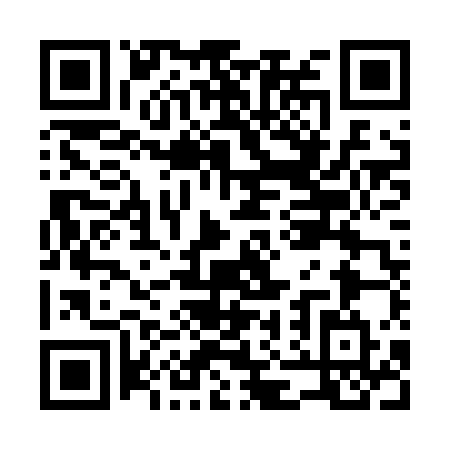 Prayer times for Taga-Varesmetsa, EstoniaWed 1 May 2024 - Fri 31 May 2024High Latitude Method: Angle Based RulePrayer Calculation Method: Muslim World LeagueAsar Calculation Method: HanafiPrayer times provided by https://www.salahtimes.comDateDayFajrSunriseDhuhrAsrMaghribIsha1Wed2:465:121:076:249:0411:232Thu2:445:091:076:259:0711:233Fri2:435:071:076:279:0911:244Sat2:425:041:076:289:1211:255Sun2:415:011:076:299:1411:266Mon2:404:591:076:319:1611:277Tue2:394:571:076:329:1911:288Wed2:384:541:076:339:2111:299Thu2:374:521:076:359:2311:3010Fri2:364:491:076:369:2511:3111Sat2:354:471:076:379:2811:3212Sun2:344:451:076:389:3011:3313Mon2:334:421:076:409:3211:3414Tue2:324:401:076:419:3511:3515Wed2:324:381:076:429:3711:3616Thu2:314:361:076:439:3911:3717Fri2:304:341:076:459:4111:3818Sat2:294:321:076:469:4311:3919Sun2:284:291:076:479:4511:4020Mon2:274:271:076:489:4811:4121Tue2:274:261:076:499:5011:4222Wed2:264:241:076:509:5211:4323Thu2:254:221:076:519:5411:4424Fri2:254:201:076:529:5611:4525Sat2:244:181:076:539:5811:4526Sun2:234:161:086:549:5911:4627Mon2:234:151:086:5510:0111:4728Tue2:224:131:086:5610:0311:4829Wed2:224:121:086:5710:0511:4930Thu2:214:101:086:5810:0711:5031Fri2:214:091:086:5910:0811:50